                                                             Comuna Vetiș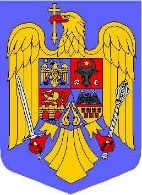                                                           Județul Satu Mare                                                                                                                                       Cabinet primar
PROIECT DE HOTĂRÂRE
privind stabilirea valorilor impozabile, impozitelor și taxelor locale și a taxelor speciale aplicabile în comuna Vetiş în anul 2020            Luând act de Referatului de aprobare al primarului comunei Vetiș nr. 9.074/25.09.2019 în calitate de iniţiator, de  Rapoartul compartimentului de specialitate al primăriei nr. ……. și referatului comisiei de specialitate al consiliului local Vetiș nr. …….,            În urma finalizării procesului de dezbatere publică, inițiată în data de 01 octombrie a.c.,            În baza prevederilor Legii nr.227/2015 privind Codul fiscal, Titlul IX, privind impozitele şi taxele locale şi a Hotărârii Guvernului nr. 1/2016 pentru aprobarea Normelor metodologice de aplicare a <LLNK 12015   227 10 201   0 18>Legii nr. 227/2015 privind Codul fiscal,            În aplicarea prevederilor art. 491 din Legea nr.227/2015 privind Codul fiscal,           În baza prevederilor Legii nr. 273/2006 privind finanţele publice locale, cu modificările şi completările ulterioare, art. 5 alin. (1) lit. a) și alin. (2), art. 16 alin. (2), art. 20 alin. (1) lit. b), art. 27, art. 30 și cu respectarea art. 761,           Ţinând seama de prevederile Legii nr. 24/2000 privind normele de tehnică legislativă pentru elaborarea actelor normative, republicată, cu modificările şi completările ulterioare,           Ţinând seama de prevederile art. 2 din Legea nr. 351/2001 privind aprobarea Planului de amenajare a teritoriului național - Secțiuneaa IV-a Rețeaua de localități, cu modificările și completările ulterioare, coroborate cu cele ale Legii nr. 2/1968 privind organizarea administrativă a teritoriului României, cu modificările și completările ulterioare, referitoare la componența unităților administrativ-teritoriale privind ierarhizarea localităților, în baza Hotărârii consiliuliui local al comunei Vetiș nr. 42/2014 privind încadrarea în zonă și rang a satelor componente ale comunei Vetiș și a terenurilor extravilane, în vederea stabilirii impozitelor și taxelor locale, prin care se stabilește :      a) Terenurile cu construcții din intravilanul localității Vetiș : zona A, rangul IV;      b) Terenurile cu construcții din intravilanul localităților Oar și Decebal : zona A, rangul V;      c) Terenurile agricole din intravilanul localității Vetiș : zona B, rangul IV;      d) Terenurile agricole din intravilanul localităților Oar și Decebal : zona B, rangul V;      e) Terenurile agricole din extravilanul localității Vetiș : zona C, rangul IV;      f) Terenurile agricole din extravilanul localităților Oar și Decebal : zona C, rangul V.      Ținând seama de prevederile       În temeiul prevederilor art. 87 alin. (3),  art. 129 alin (2) lit b), alin (4) lit.c) şi al prevederilor art. 139 din OUG nr. 57/2019 privind Codul administrativ, cu modificările şi completările ulterioare,  Consiliul local al comunei Vetiş, întrunit în şedinţă ordinară azi, 30 octombrie 2019, adoptă prezenta HOTĂRÂRE :        Art. 1 Se aprobă valorile impozabile, impozitele şi taxele locale și taxele speciale aplicabile în comuna Vetiş aplicabile în anul 2020, astfel cum sunt prezentate în Anexa nr. I la prezenta hotărâre.        Art. 2  (1) Impozitul pe clădiri, impozitul pe teren şi impozitul pe mijloacele de transport sunt creanţe fiscale anuale, care se plătesc în două rate egale, până la 31 martie şi 30 septembrie inclusiv.         (2)  Taxa pe clădiri şi taxa pe teren se plăteşte lunar, până la data de 25 a lunii următoare, în perioada de valabilitate a contractelor prin care se transmite dreptul de concesiune, închiriere, administrare sau folosintă.         (3) Pentru neplata la termenele enunţate la alin.(1), contribuabilii datorează majorări de întârziere stabilite potrivit reglementărilor legale în vigoare.         Art. 3  Impozitul anual pe clădiri, pe teren, pe mijloacele de transport persoane fizice sau juridice, de până la 50 de lei inclusiv fiecare, se plăteşte integral până la primul termen de plată.         Art. 4  (1) În cazul contribuabililor persoane fizice, pentru plata cu anticipaţie până la data de 31.03.2019 a impozitului pe clădiri, a impozitului pe teren şi a impozitului pe mijloacele de transport, se acordă o bonificaţie în cuantum de 10 %.         (2) În cazul contribuabililor persoane juridice, pentru plata cu anticipaţie până la data de 31.03.2019 a impozitului pe clădiri, a impozitului pe teren şi a impozitului pe mijloacele de transport, se acordă o bonificaţie în cuantum de 2 %.         Art. 5  Anexa I face parte integrantă din prezenta hotărâre.          Art. 6  Prezenta hotărâre intră în vigoare începând cu data de 01.01.2020. La data intrării în vigoare a prezentei, se abrogă H.C.L. nr. 55/28.11.2018 precum şi orice prevedere contrară.          Art. 7  Cu ducerea la îndeplinire a prezentei hotărâri se încredinţează primarul comunei Vetiş şi Biroul buget, contabilitate, taxe și impozite locale, achiziții publice din cadrul aparatului de specialitate al primarului.         Art. 8  Prezenta hotărâre se comunică primarului comunei Vetiş, Instituţiei prefectul judeţului Satu Mare şi se aduce la cunoştinţă public prin publicarea pe pagina web a comunei Vetiș.INIŢIATORPRIMARIlyes Iuliu